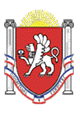 АДМИНИСТРАЦИЯ ВОЙКОВСКОГО СЕЛЬСКОГО ПОСЕЛЕНИЯЛЕНИНСКОГО РАЙОНА РЕСПУБЛИКИ КРЫМПОСТАНОВЛЕНИЕ  № 120 с. Войково                                                                                       09  марта 2017 г. Об     утверждении     плана     мероприятий      по      обследованию жилых       помещений       инвалидов       и      общего      имущества в    многоквартирных    домах, и домах    в    которых    проживают инвалиды    на    территории    Войковского    сельского   поселенияВ целях реализации постановления Правительства Российской Федерации от 9 июля 2016 г. № 649 «О мерах по приспособлению жилых помещений и общего имущества в многоквартирном доме с учетом потребностей инвалидов», постановления Совета министров Республики Крым от 08 ноября 2016 г. № 535, согласно Устава  МО Войковское сельское поселение,  Администрация Войковского сельского поселенияПОСТАНОВЛЯЕТ:1. Утвердить План мероприятий по обследованию жилых помещений инвалидов и общего имущества в многоквартирных домах, и домах  в которых проживают инвалиды на территории Войковского сельского поселения.   2.Контроль за выполнением  настоящего постановления оставляю за собой. 3. Настоящее постановление вступает в силу со дня его  официального опубликования.И. о. главы АдминистрацииВойковского сельского поселения                                 О. А. Шевченко                                                         Приложение                                                          к  постановлению  Администрации Войковского                                                  сельского поселения № 120 от 09.03.2017  План мероприятий по обследованию  жилых помещений инвалидов и общего имущества в многоквартирных домах, и домах в которых проживают инвалиды  Войковского сельского поселения, с учетом потребностей инвалидов и обеспечения условий их доступности для инвалидов№ п/пМероприятиеСрок исполнения мероприятияОтветственные исполнители12341Подготовка и направление в районную межведомственную комиссию по обследованию жилых помещений инвалидов и общего имущества в многоквартирных домах, в которых проживают инвалиды, в целях их приспособления с учетом потребностей инвалидов и обеспечения условий их доступности для инвалидов  документов о характеристиках жилого помещения инвалида, общего имущества в многоквартирном доме, в котором проживает инвалид (технический паспорт (технический план), кадастровый паспорт и иные документы. В течении 15   дней со дня подачи заявления инвалидом Администрация Войковского сельского поселения  Потрашкова А.П.2 Подготовка и направление в   комиссию документов о признании гражданина инвалидом, в том числе выписки из акта медико-социальной экспертизы гражданина, признанного инвалидом.В течении 15   дней со дня подачи заявления инвалидом  Администрация Войковского сельского поселения  Потрашкова А.П.3Рассмотрение документов, указанных в позициях 1 и 2 настоящего плана мероприятий и  формирование реестра жилых помещений инвалидов и общего имущества в  многоквартирных домах, в которых проживают  апрель                  инвалиды  Войковского сельского поселения.В течении 3   дней со дня подачи заявления инвалидом Комиссия по обследованию жилья инвалидовВойковского сельского поселения  4   Проведение визуального, технического осмотра жилого помещения инвалида, общего имущества в многоквартирном доме, в котором проживает инвалид, при необходимости проведение дополнительных обследований, испытаний несущих конструкций жилого здания  не позднее 20 дней от даты регистрации заявления о проведении обследования Комиссия по обследованию жилья инвалидовВойковского сельского поселения  5Подготовка акта обследования жилого помещения инвалида и общего имущества в многоквартирном доме, в котором проживает инвалид, в целях их приспособления с учетом потребностей инвалида и обеспечения условий их доступности для инвалида (далее - акт обследования).   В течении одного месяца со дня проведения осмотра помещения Комиссия по обследованию жилья инвалидовВойковского сельского поселения  6Проведение беседы с гражданином, признанным инвалидом, проживающим в жилом помещении, в целях выявления конкретных потребностей этого гражданина в приспособлении этого помещенияВ день проведения визуального осмотра помещения Комиссия по обследованию жилья инвалидовВойковского сельского поселения  7Принятие решения о проведении проверки экономической целесообразности реконструкции или капитального ремонта многоквартирного дома (части дома) в целях приспособления жилого помещения инвалида и (или) общего имущества в многоквартирном доме, в котором проживает инвалид, с учетом потребностей инвалида и обеспечения условий их доступности для инвалида (в случае если в акте обследования содержится вывод о невозможности приспособления жилого помещения инвалида и (или) общего имущества в многоквартирном доме, в котором проживает инвалид, с учетом потребностей инвалида и обеспечения условий их доступности для инвалида без изменения существующих несущих и ограждающих конструкций многоквартирного дома (части дома) путем осуществления его реконструкции или капитального ремонта). По результатам проведения обследования    Комиссия по обследованию жилья инвалидовВойковского сельского поселения  8Оформление акта обследования жилого помещения инвалида и общего имущества в многоквартирном доме, в котором проживает инвалид, в целях их приспособления с учетом потребностей инвалида и обеспечения условий их доступности для инвалида.по результатам проведения обследования жилого помещения жилого помещения инвалида, общего имущества в многоквартирном доме, в котором проживает инвалидКомиссия по обследованию жилья инвалидовВойковского сельского поселения9Утверждение заключения о возможности или об отсутствии возможности приспособления жилого помещения инвалида и общего имущества в многоквартирном доме, в котором проживает инвалид, с учетом потребностей инвалида и обеспечения условий их доступности для инвалидане позднее 30 дней от даты регистрации заявления о проведении обследованияКомиссия по обследованию жилья инвалидовВойковского сельского поселения  